Protocol number: 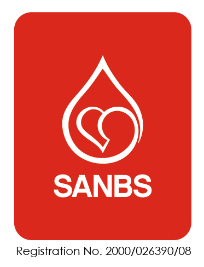 Designation:Personal details:Title					Name					Surname				Work address				Primary email		 		Contact numbers (format: +27 11 123 4567)Landline				Mobile					Site details:Site address				Contact numbers (format: +27 11 123 4567)Landline				Fax			 		Academic and Professional qualifications:Academic qualifications		Professional qualifications		Professional Body registration and registration number: HPCSA	Registration number 	 SANC	Registration number 	 SAPC	Registration number 	 Other	Name of body 	 Not applicable	Do you require personal medical malpractice insurance? Yes		 No		 Not applicable	If yes, please provide details of your current personal medical malpractice insurance:Relevant related work experience (brief):Current positionParticipation in similar studies in the last three yearsIf multiple studies, only list those with relevance to this application, or in the last year.Peer reviewed publications in the past 3 yearsDate of last GCP training / training on study specific proceduresAny additional relevant information supporting abilities to participate in conducting this trial.NumberDateProtocol numberDesignation12345